Lympstone PreschoolWeekly Round-up (Autumn Term week 9)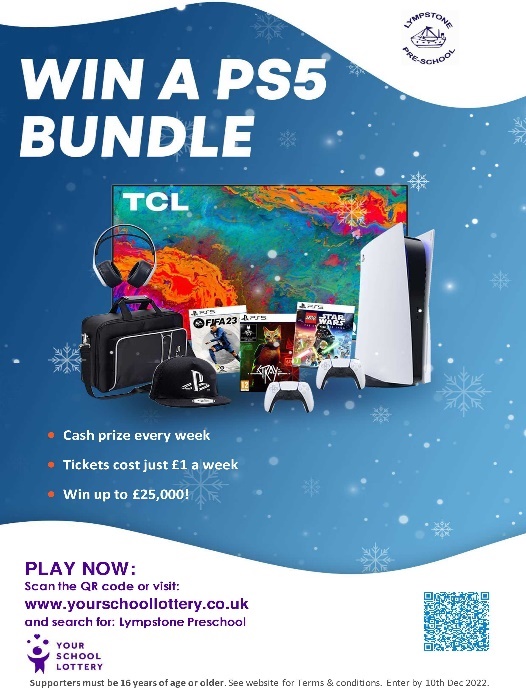 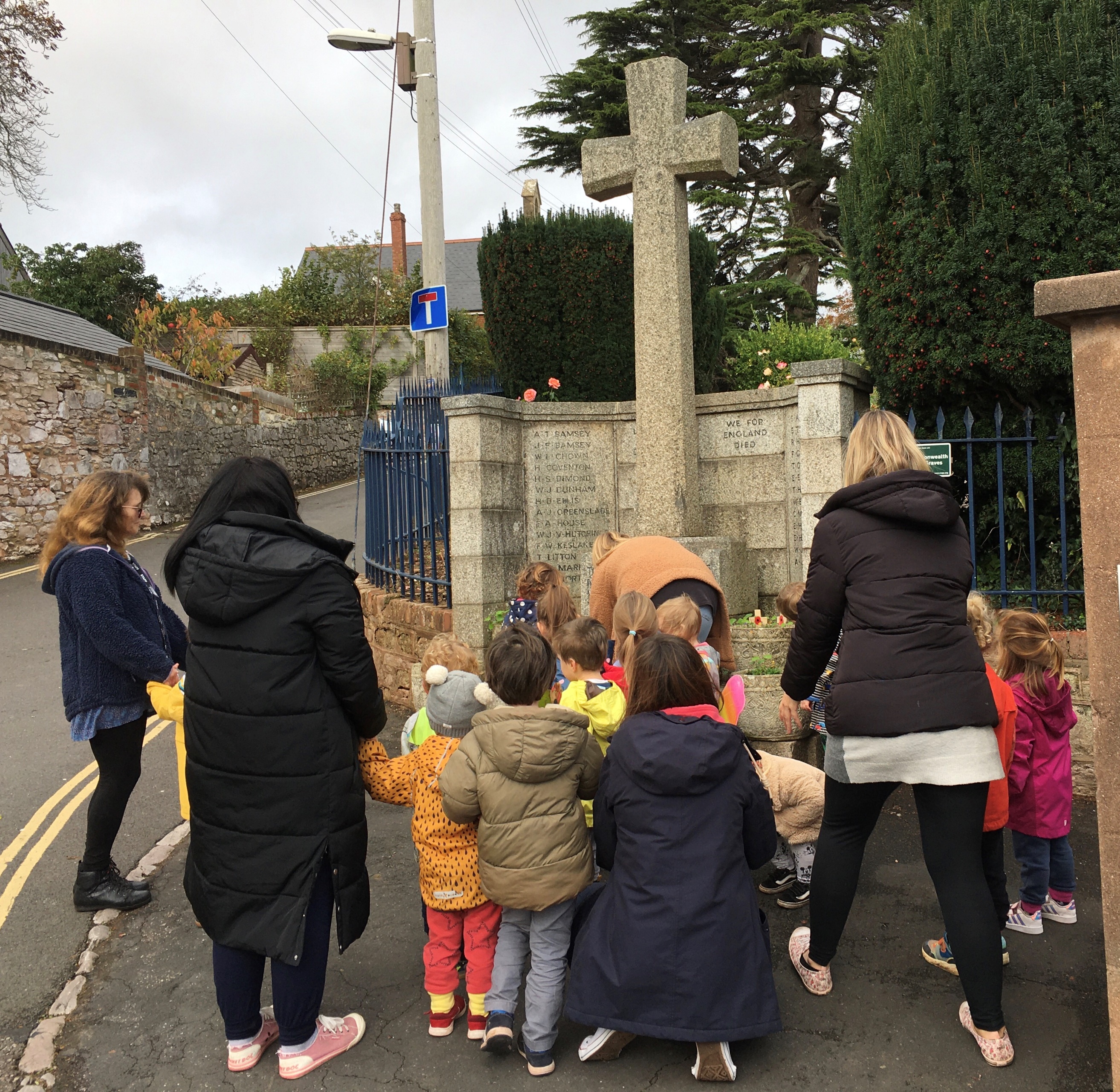 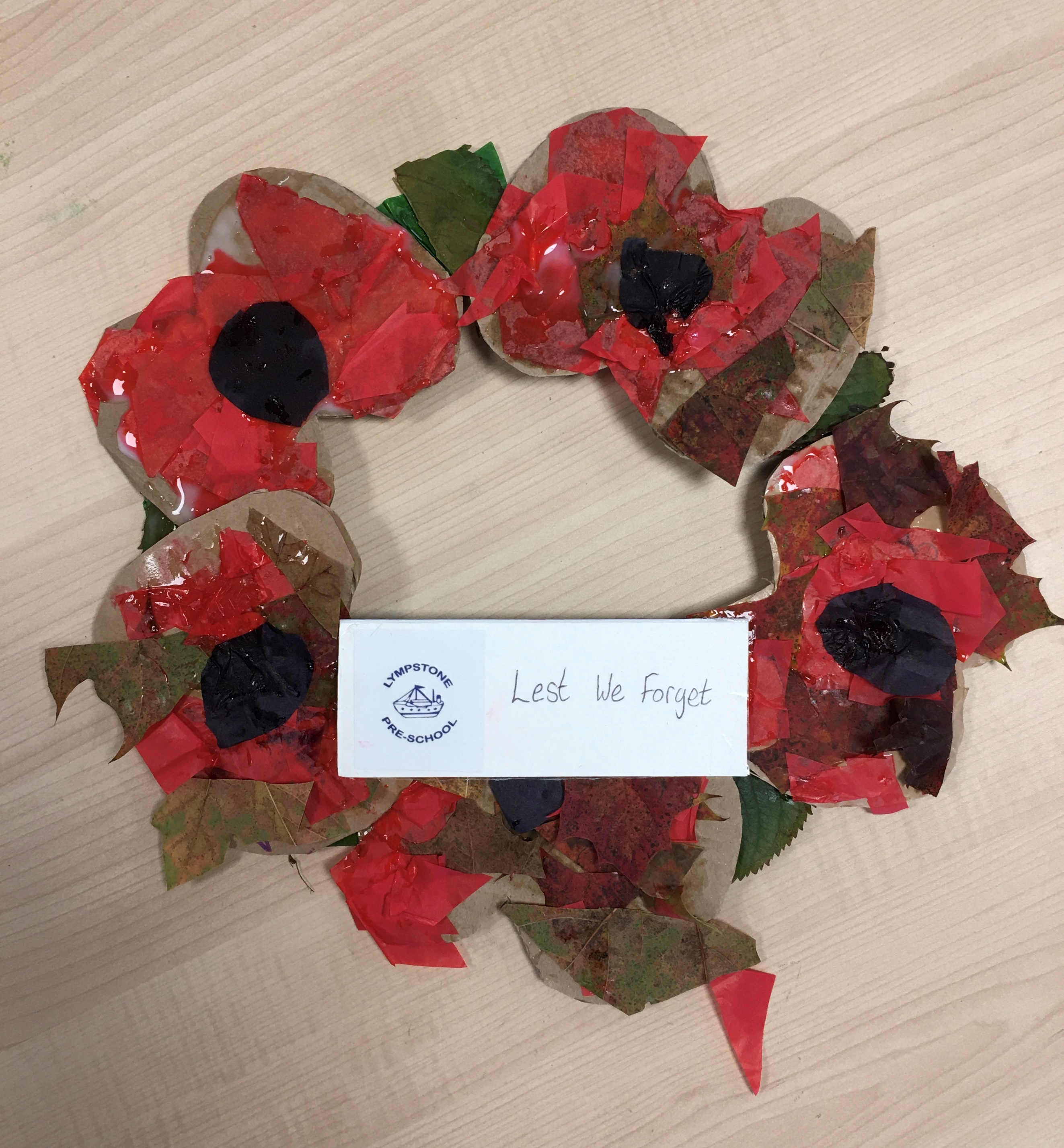 